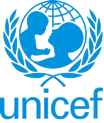 UNICEFUnited Nations Children’s FundJob ProfileI. Post InformationI. Post InformationI. Post InformationI. Post InformationJob Title: ICT Officer (Data Analysis)Supervisor Title/ Level: Project Coordinator, P-5Organizational Unit: 2401Post Location: Yemen CO, O/P Amman JordanJob Title: ICT Officer (Data Analysis)Supervisor Title/ Level: Project Coordinator, P-5Organizational Unit: 2401Post Location: Yemen CO, O/P Amman JordanJob Title: ICT Officer (Data Analysis)Supervisor Title/ Level: Project Coordinator, P-5Organizational Unit: 2401Post Location: Yemen CO, O/P Amman JordanJob Level: NO-1Job Profile No.: CCOG Code: Functional Code: Job Classification Level: Non-GJPII. Organizational Context and Purpose for the JobII. Organizational Context and Purpose for the JobII. Organizational Context and Purpose for the JobII. Organizational Context and Purpose for the JobUNICEF is a leading humanitarian and development agency working globally for children rights. Child rights begin with safe shelter, nutrition, protection from disaster and conflict and traverse the life cycle. UNICEF strive to ensure that all children are born alive, stay safe and keep learning.The Emergency Cash Transfer Project (ECTP) targets 1.5 million vulnerable beneficiary cases (over 9 million people) across all Yemen districts and governorates with unconditional cash transfers in response to the socio-economic crisis. The ECTP is being rolled out nationally by UNICEF as the executing agency, with funds and technical assistance from the World Bank through the International Development Association. UNICEF has established a Project Management Unit (PMU) with staff members operating in Yemen and Jordan, to oversee the implementation.Thanks to the project success, established networks and protocols, PMU is now implementing the emergency teacher incentives (ETI) which foresees monthly payments to about 136 thousand teachers and support staff.The ECTP and the ETI require the implementation of Management Information System (MIS) solutions that support the necessary emergency payment delivery functionality and ensure the security of beneficiary data. The solutions rely heavily on technology and use agile methodology and open source, i.e., cloud IaaS, Linux (CentOS), Postgres, JEE, Elastic Stack and DevOps. The poor ICT infrastructure in Yemen and especially the challenges in terms of connectivity, required the use of a distributed solution running mobile-MIS that replicate the deltas to cloud based IaaS main-MIS.Purpose for the Job: The purpose of this engagement is to complement the operation of the MIS with a data warehouse, and analyze the information collected throughout the implementation of the projects from large SQL database with over 100 million records.UNICEF is a leading humanitarian and development agency working globally for children rights. Child rights begin with safe shelter, nutrition, protection from disaster and conflict and traverse the life cycle. UNICEF strive to ensure that all children are born alive, stay safe and keep learning.The Emergency Cash Transfer Project (ECTP) targets 1.5 million vulnerable beneficiary cases (over 9 million people) across all Yemen districts and governorates with unconditional cash transfers in response to the socio-economic crisis. The ECTP is being rolled out nationally by UNICEF as the executing agency, with funds and technical assistance from the World Bank through the International Development Association. UNICEF has established a Project Management Unit (PMU) with staff members operating in Yemen and Jordan, to oversee the implementation.Thanks to the project success, established networks and protocols, PMU is now implementing the emergency teacher incentives (ETI) which foresees monthly payments to about 136 thousand teachers and support staff.The ECTP and the ETI require the implementation of Management Information System (MIS) solutions that support the necessary emergency payment delivery functionality and ensure the security of beneficiary data. The solutions rely heavily on technology and use agile methodology and open source, i.e., cloud IaaS, Linux (CentOS), Postgres, JEE, Elastic Stack and DevOps. The poor ICT infrastructure in Yemen and especially the challenges in terms of connectivity, required the use of a distributed solution running mobile-MIS that replicate the deltas to cloud based IaaS main-MIS.Purpose for the Job: The purpose of this engagement is to complement the operation of the MIS with a data warehouse, and analyze the information collected throughout the implementation of the projects from large SQL database with over 100 million records.UNICEF is a leading humanitarian and development agency working globally for children rights. Child rights begin with safe shelter, nutrition, protection from disaster and conflict and traverse the life cycle. UNICEF strive to ensure that all children are born alive, stay safe and keep learning.The Emergency Cash Transfer Project (ECTP) targets 1.5 million vulnerable beneficiary cases (over 9 million people) across all Yemen districts and governorates with unconditional cash transfers in response to the socio-economic crisis. The ECTP is being rolled out nationally by UNICEF as the executing agency, with funds and technical assistance from the World Bank through the International Development Association. UNICEF has established a Project Management Unit (PMU) with staff members operating in Yemen and Jordan, to oversee the implementation.Thanks to the project success, established networks and protocols, PMU is now implementing the emergency teacher incentives (ETI) which foresees monthly payments to about 136 thousand teachers and support staff.The ECTP and the ETI require the implementation of Management Information System (MIS) solutions that support the necessary emergency payment delivery functionality and ensure the security of beneficiary data. The solutions rely heavily on technology and use agile methodology and open source, i.e., cloud IaaS, Linux (CentOS), Postgres, JEE, Elastic Stack and DevOps. The poor ICT infrastructure in Yemen and especially the challenges in terms of connectivity, required the use of a distributed solution running mobile-MIS that replicate the deltas to cloud based IaaS main-MIS.Purpose for the Job: The purpose of this engagement is to complement the operation of the MIS with a data warehouse, and analyze the information collected throughout the implementation of the projects from large SQL database with over 100 million records.UNICEF is a leading humanitarian and development agency working globally for children rights. Child rights begin with safe shelter, nutrition, protection from disaster and conflict and traverse the life cycle. UNICEF strive to ensure that all children are born alive, stay safe and keep learning.The Emergency Cash Transfer Project (ECTP) targets 1.5 million vulnerable beneficiary cases (over 9 million people) across all Yemen districts and governorates with unconditional cash transfers in response to the socio-economic crisis. The ECTP is being rolled out nationally by UNICEF as the executing agency, with funds and technical assistance from the World Bank through the International Development Association. UNICEF has established a Project Management Unit (PMU) with staff members operating in Yemen and Jordan, to oversee the implementation.Thanks to the project success, established networks and protocols, PMU is now implementing the emergency teacher incentives (ETI) which foresees monthly payments to about 136 thousand teachers and support staff.The ECTP and the ETI require the implementation of Management Information System (MIS) solutions that support the necessary emergency payment delivery functionality and ensure the security of beneficiary data. The solutions rely heavily on technology and use agile methodology and open source, i.e., cloud IaaS, Linux (CentOS), Postgres, JEE, Elastic Stack and DevOps. The poor ICT infrastructure in Yemen and especially the challenges in terms of connectivity, required the use of a distributed solution running mobile-MIS that replicate the deltas to cloud based IaaS main-MIS.Purpose for the Job: The purpose of this engagement is to complement the operation of the MIS with a data warehouse, and analyze the information collected throughout the implementation of the projects from large SQL database with over 100 million records.III. Key functions, accountabilities and related duties or tasksIII. Key functions, accountabilities and related duties or tasksIII. Key functions, accountabilities and related duties or tasksIII. Key functions, accountabilities and related duties or tasksSummary of the key functions, accountabilities and related duties or tasks include:Manage and maintain Elasticsearch data warehouse: Support decision making by providing real time reports and visualizations;Handle Data requirements: Meet the project expectations and perform data analytics from SQL database;Any other related tasks.Summary of the key functions, accountabilities and related duties or tasks include:Manage and maintain Elasticsearch data warehouse: Support decision making by providing real time reports and visualizations;Handle Data requirements: Meet the project expectations and perform data analytics from SQL database;Any other related tasks.Summary of the key functions, accountabilities and related duties or tasks include:Manage and maintain Elasticsearch data warehouse: Support decision making by providing real time reports and visualizations;Handle Data requirements: Meet the project expectations and perform data analytics from SQL database;Any other related tasks.Summary of the key functions, accountabilities and related duties or tasks include:Manage and maintain Elasticsearch data warehouse: Support decision making by providing real time reports and visualizations;Handle Data requirements: Meet the project expectations and perform data analytics from SQL database;Any other related tasks.Manage and maintain Elasticsearch data warehouse:Complement and enhance Elasticsearch data warehouse, SQL scripts, SQL functions, code and technical documentation to meet quality standards.Create SQL functions to migrate information from transactional database to Elasticsearch data warehouse on real time.Manage and maintain Elasticsearch data warehouse:Complement and enhance Elasticsearch data warehouse, SQL scripts, SQL functions, code and technical documentation to meet quality standards.Create SQL functions to migrate information from transactional database to Elasticsearch data warehouse on real time.Manage and maintain Elasticsearch data warehouse:Complement and enhance Elasticsearch data warehouse, SQL scripts, SQL functions, code and technical documentation to meet quality standards.Create SQL functions to migrate information from transactional database to Elasticsearch data warehouse on real time.Manage and maintain Elasticsearch data warehouse:Complement and enhance Elasticsearch data warehouse, SQL scripts, SQL functions, code and technical documentation to meet quality standards.Create SQL functions to migrate information from transactional database to Elasticsearch data warehouse on real time.Handle Data requirements:Create SQL queries to retrieve data and generate reports;Build reliable, user-friendly data visualization, real time dashboards and reports through Kibana to monitor key metrics and proactively provide insights and/or solutions based on observed trends;Collaborate with other team members to frame business questions, determine analytic approaches, and turn data into insight and insight into actionable decisions;Work with the MIS team to ensure data accessibility, coverage, and quality;Provide expertise in data analysis to PMU team members;Provide ad hoc data analysis for internal and external users.Handle Data requirements:Create SQL queries to retrieve data and generate reports;Build reliable, user-friendly data visualization, real time dashboards and reports through Kibana to monitor key metrics and proactively provide insights and/or solutions based on observed trends;Collaborate with other team members to frame business questions, determine analytic approaches, and turn data into insight and insight into actionable decisions;Work with the MIS team to ensure data accessibility, coverage, and quality;Provide expertise in data analysis to PMU team members;Provide ad hoc data analysis for internal and external users.Handle Data requirements:Create SQL queries to retrieve data and generate reports;Build reliable, user-friendly data visualization, real time dashboards and reports through Kibana to monitor key metrics and proactively provide insights and/or solutions based on observed trends;Collaborate with other team members to frame business questions, determine analytic approaches, and turn data into insight and insight into actionable decisions;Work with the MIS team to ensure data accessibility, coverage, and quality;Provide expertise in data analysis to PMU team members;Provide ad hoc data analysis for internal and external users.Handle Data requirements:Create SQL queries to retrieve data and generate reports;Build reliable, user-friendly data visualization, real time dashboards and reports through Kibana to monitor key metrics and proactively provide insights and/or solutions based on observed trends;Collaborate with other team members to frame business questions, determine analytic approaches, and turn data into insight and insight into actionable decisions;Work with the MIS team to ensure data accessibility, coverage, and quality;Provide expertise in data analysis to PMU team members;Provide ad hoc data analysis for internal and external users.Any other related tasks:Perform any related tasks requested by the direct supervisor or senior management.Any other related tasks:Perform any related tasks requested by the direct supervisor or senior management.Any other related tasks:Perform any related tasks requested by the direct supervisor or senior management.Any other related tasks:Perform any related tasks requested by the direct supervisor or senior management.IV. Impact of ResultsIV. Impact of ResultsIV. Impact of ResultsIV. Impact of ResultsNowadays, ICT underpins UNICEF entire operations, ICT is the backbone for the delivery of results. This role enables the provision and operations of Emergency Cash Transfers in Yemen in timely, secure and safe manner and in turn enable UNICEF to meet the goals as stated in the Country Programme Document, work plans and project charter.Any failures will affect the office daily operations and likely, the counterparts and implementing partners. Failures may as well, affect UNICEF ICT environment globally and possibly have legal or financial repercussions and potentially affect UNICEF brand and reputation.Nowadays, ICT underpins UNICEF entire operations, ICT is the backbone for the delivery of results. This role enables the provision and operations of Emergency Cash Transfers in Yemen in timely, secure and safe manner and in turn enable UNICEF to meet the goals as stated in the Country Programme Document, work plans and project charter.Any failures will affect the office daily operations and likely, the counterparts and implementing partners. Failures may as well, affect UNICEF ICT environment globally and possibly have legal or financial repercussions and potentially affect UNICEF brand and reputation.Nowadays, ICT underpins UNICEF entire operations, ICT is the backbone for the delivery of results. This role enables the provision and operations of Emergency Cash Transfers in Yemen in timely, secure and safe manner and in turn enable UNICEF to meet the goals as stated in the Country Programme Document, work plans and project charter.Any failures will affect the office daily operations and likely, the counterparts and implementing partners. Failures may as well, affect UNICEF ICT environment globally and possibly have legal or financial repercussions and potentially affect UNICEF brand and reputation.Nowadays, ICT underpins UNICEF entire operations, ICT is the backbone for the delivery of results. This role enables the provision and operations of Emergency Cash Transfers in Yemen in timely, secure and safe manner and in turn enable UNICEF to meet the goals as stated in the Country Programme Document, work plans and project charter.Any failures will affect the office daily operations and likely, the counterparts and implementing partners. Failures may as well, affect UNICEF ICT environment globally and possibly have legal or financial repercussions and potentially affect UNICEF brand and reputation.V. Competencies and proficiency (level) requirement:(based on UNICEF Competency Framework, listed in alphabetical order)V. Competencies and proficiency (level) requirement:(based on UNICEF Competency Framework, listed in alphabetical order)V. Competencies and proficiency (level) requirement:(based on UNICEF Competency Framework, listed in alphabetical order)V. Competencies and proficiency (level) requirement:(based on UNICEF Competency Framework, listed in alphabetical order)Core Values:CareRespect Integrity Trust Accountability Core competencies:Builds & Maintains Partnership – Leve IDemonstrates Self-Awareness & Ethical Awareness – Level IDrive to achieve results for impact – Level IInnovates and embraces change – Level IManages ambiguity and complexity – Level IThinks and acts strategically – Level IWorks collaboratively with others - Level ICore Values:CareRespect Integrity Trust Accountability Core competencies:Builds & Maintains Partnership – Leve IDemonstrates Self-Awareness & Ethical Awareness – Level IDrive to achieve results for impact – Level IInnovates and embraces change – Level IManages ambiguity and complexity – Level IThinks and acts strategically – Level IWorks collaboratively with others - Level IFunctional Competencies:Analyzing (2);Applying Technical Expertise (2);Following Instructions and Procedures (2);Formulating Strategies and Concepts (1)Leading and supervising (2)Planning and Organizing (1);Functional Competencies:Analyzing (2);Applying Technical Expertise (2);Following Instructions and Procedures (2);Formulating Strategies and Concepts (1)Leading and supervising (2)Planning and Organizing (1);VI. QualificationsVI. QualificationsVI. QualificationsVI. QualificationsVI. QualificationsEducation:University degree (Bachelor or higher) in computer science, software engineering, information technology related areas. Professional BI or software development certification is an asset.University degree (Bachelor or higher) in computer science, software engineering, information technology related areas. Professional BI or software development certification is an asset.University degree (Bachelor or higher) in computer science, software engineering, information technology related areas. Professional BI or software development certification is an asset.University degree (Bachelor or higher) in computer science, software engineering, information technology related areas. Professional BI or software development certification is an asset.Experience:Minimum one year of relevant professional experience in Data Analysis with experience in CentOS Linux, Postgres, and Business Intelligence tools, preferably Kibana in large national or international entities. Minimum one year of relevant professional experience in managing large SQL databases.Ability to work with a team as well as independently in a multi-cultural and gender-sensitive environment.Minimum one year of relevant professional experience in Data Analysis with experience in CentOS Linux, Postgres, and Business Intelligence tools, preferably Kibana in large national or international entities. Minimum one year of relevant professional experience in managing large SQL databases.Ability to work with a team as well as independently in a multi-cultural and gender-sensitive environment.Minimum one year of relevant professional experience in Data Analysis with experience in CentOS Linux, Postgres, and Business Intelligence tools, preferably Kibana in large national or international entities. Minimum one year of relevant professional experience in managing large SQL databases.Ability to work with a team as well as independently in a multi-cultural and gender-sensitive environment.Minimum one year of relevant professional experience in Data Analysis with experience in CentOS Linux, Postgres, and Business Intelligence tools, preferably Kibana in large national or international entities. Minimum one year of relevant professional experience in managing large SQL databases.Ability to work with a team as well as independently in a multi-cultural and gender-sensitive environment.Languages:Fluency in English is required. Knowledge of another official UN language is an asset.Fluency in English is required. Knowledge of another official UN language is an asset.Fluency in English is required. Knowledge of another official UN language is an asset.Fluency in English is required. Knowledge of another official UN language is an asset.VII. CertificationVII. CertificationVII. CertificationSupervisorName: Signature: _____________________Date: Head of Programme Management Unit - ECTName: Signature:Date: Head of OfficeName: Signature: _____________________Date: 